СОВЕТ ДЕПУТАТОВМУНИЦИПАЛЬНОГО ОКРУГАНАГАТИНО-САДОВНИКИРЕШЕНИЕ15 марта 2022 года № МНС-01-03-20Об отказе в согласовании проекта перечня ярмарок выходного дня на 2022 годВ соответствии с частью 9 статьи 1 Закона города Москвы от 11 июля 2012 года № 39 «О наделении органов местного самоуправления муниципальных округов в городе Москве отдельными полномочиями города Москвы», постановлением Правительства Москвы от 4 мая 2011 года 
№ 172-ПП «Об утверждении Порядка организации ярмарок и продажи товаров (выполнения работ, оказания услуг) на них на территории города Москвы» и решением Совета депутатов муниципального округа Нагатино-Садовники от 3 июня 2014 года № МНС-01-03-48 «Об утверждении Регламента реализации отдельных полномочий города Москвы по согласованию мест размещения ярмарок выходного дня и проведению мониторинга их работы», рассмотрев обращение префектуры Южного административного округа города Москвы от 19 февраля 2022 года 
№ 01-23-717/2, поступившее в Совет депутатов муниципального округа Нагатино-Садовники 24 февраля 2022 года № 01-14-08/22,  Совет депутатов муниципального округа Нагатино-Садовники решил:1. Отказать в согласовании проекта перечня ярмарок выходного дня на 2022 год по адресу: Коломенский проезд, вл.10 на 8 торговых мест в соответствии с прилагаемой схемой функционального зонирования территории ярмарки выходного дня (приложение) в связи с тем, что планируемые к установке на территории ярмарки выходного дня складской модуль и биотуалет будут расположены в непосредственной близости к торговым рядам, пешеходной дорожке и проходу в продуктовый магазин, расположенный по тому же адресу. 2. Направить настоящее решение в Департамент территориальных органов исполнительной власти города Москвы, префектуру Южного административного округа города Москвы, управу района Нагатино-Садовники города Москвы в течение 3 дней со дня его принятия.3. Опубликовать настоящее решение в бюллетене «Московский муниципальный вестник» и разместить на официальном сайте муниципального округа Нагатино-Садовники www.n-sadovniki.ru.4. Контроль за выполнением настоящего решения возложить на главу муниципального округа Нагатино-Садовники Кузьмину Л.М. Глава муниципального округа Нагатино-Садовники                                                                  Л.М. КузьминаПриложениек решению Совета депутатов   муниципальногоокруга Нагатино-Садовники от 15 марта 2022 года № МНС-01-03-20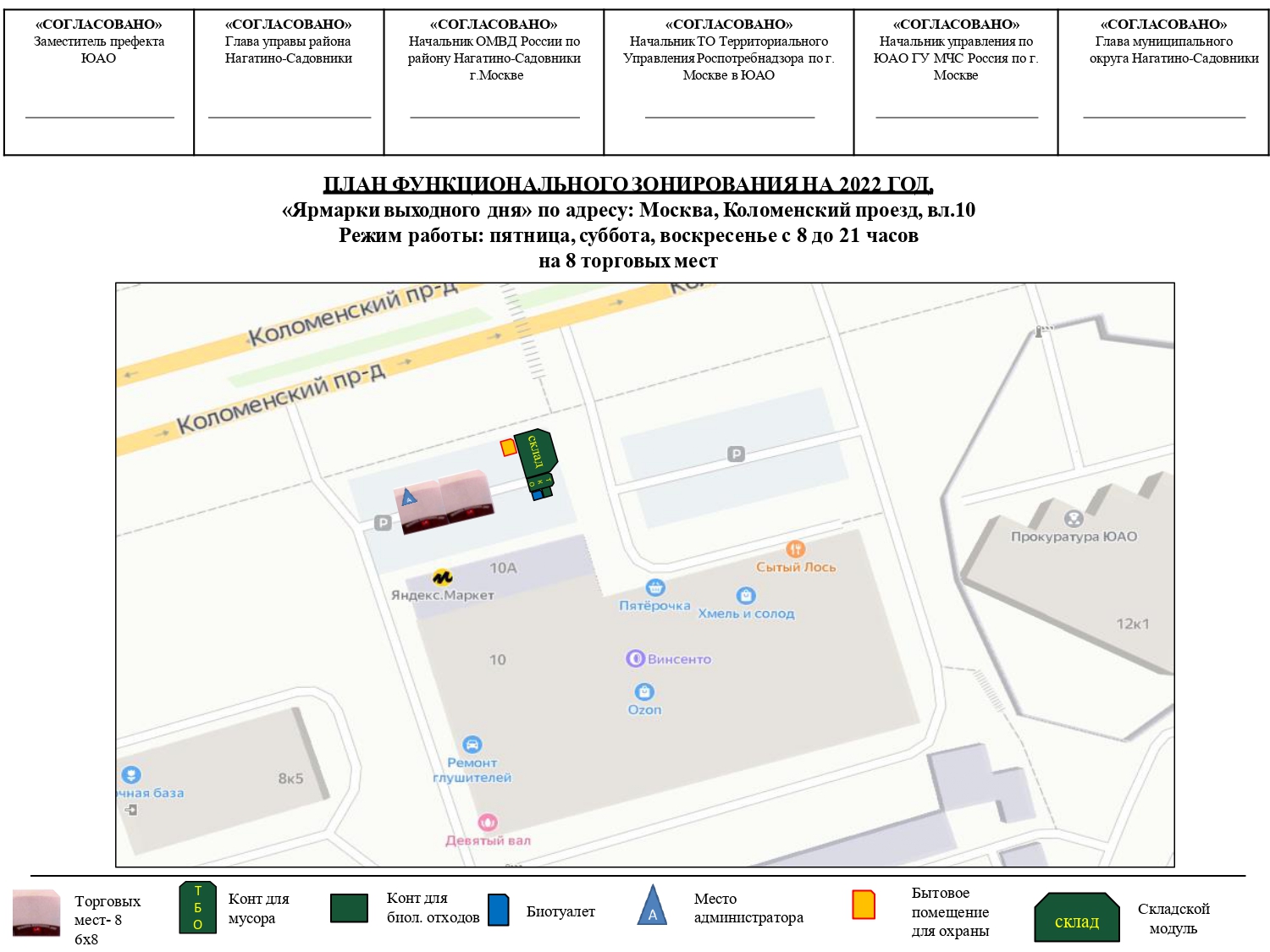 